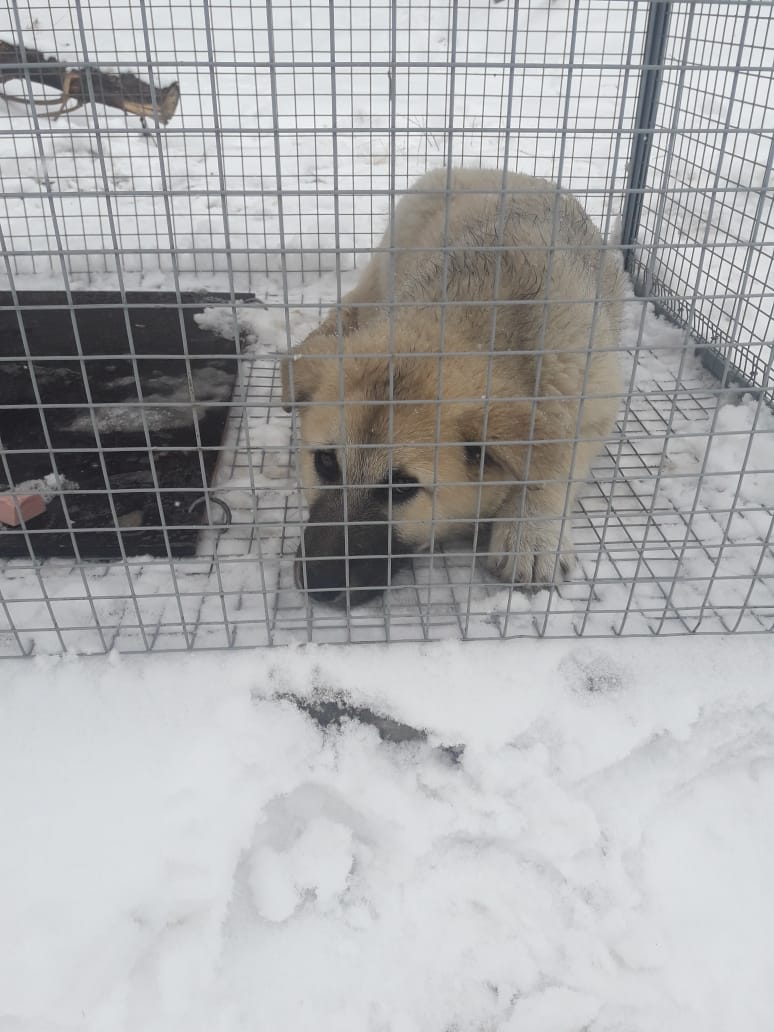 Дата: 15 апреля 2019 года.Адрес места отлова: г. Белоярский, квартал Молодежный, дом 12.